TECHNICAL SHEET 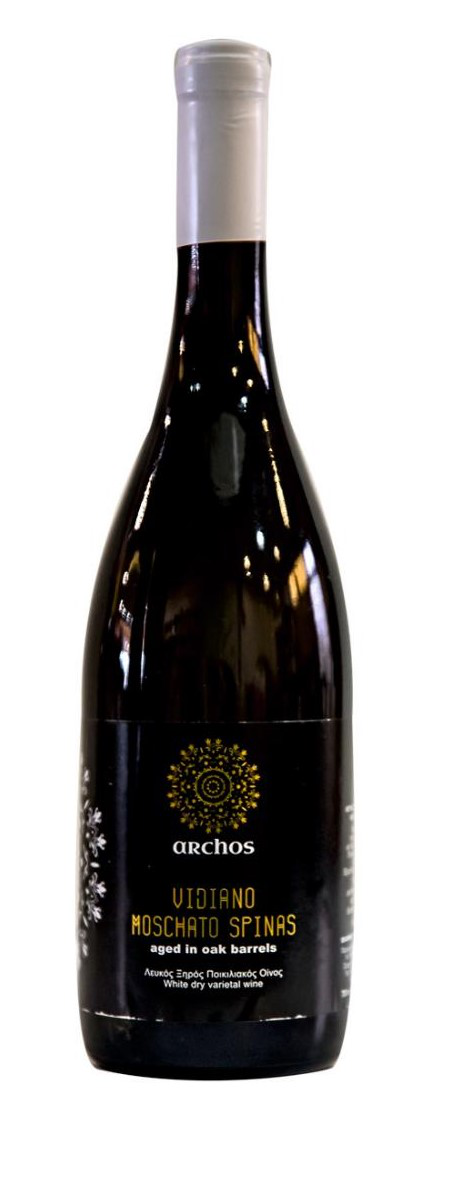 LABELARCHOSVARIETIES50% VIDIANO – 50% MUSCAT OF SPINASTYLEDRY WHITE TERROIRVINEYARD REGIONKAZOLA PIRGOU HERAKLION,340m. ALTITUDE, SLOPY, LIMESTONE SOIL, SEMIMOUNTANEOUS WITH GREAT NATURAL DRAINAGE. ORIENTED SOUTH AND WESTVINIFICATIONSEPARATE FERMENTATION FOR THE 2 VARIETIES BATTONAGE FOR 1 WEEK ONLY FOR MUSCAT OF SPINASEPARATE AGING FOR 4 MONTHS IN NEW FRENCH OAKED BARRELS (500LT EACH) ABV%14%